2024 Annual Implementation Planfor improving student outcomes Daylesford Secondary College (7115)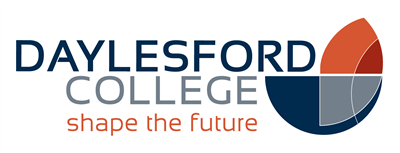 Select annual goals and KISDefine actions, outcomes, success indicators and activitiesFunding planner Summary of budget and allocated fundingActivities and milestones – Total BudgetActivities and milestones - Equity FundingActivities and milestones - Disability Inclusion FundingActivities and milestones - Schools Mental Health Fund and MenuAdditional funding planner – Total BudgetAdditional funding planner – Equity FundingAdditional funding planner – Disability Inclusion FundingAdditional funding planner – Schools Mental Health Fund and MenuProfessional learning planFour-year strategic goalsIs this selected for focus this year?Four-year strategic targets12-month targetThe 12-month target is an incremental step towards meeting the 4-year target, using the same data set.Priorities goal
In 2024 we will continue to focus on student learning - with an increased focus on numeracy - and student wellbeing through the priorities goal, a learning key improvement strategy and a wellbeing key improvement strategy.NoSupport for the prioritiesImprove student learning outcomes. YesBy 2027, increase the percentage of positive endorsement in Attitudes to School Survey for:Effective teaching time from 51% in 2022 to 61%Differentiated learning challenge from 45% in 2022 to 56%High expectations for success from 59% in 2022 to 69%Motivation and interest from 43% in 2022 to 53%Self–regulation and goal setting from 45% in 2022 to 54%- Effective teaching time to 54%- Differentiated learning challenge to 48%- High expectations for success to 61%- Motivation and interest to 46%- Self–regulation and goal setting to 47%Improve student learning outcomes. YesTBC - NAPLAN growth target for Reading, Writing and Numeracy. This will be assessed against the new proficiencies.TBCImprove student learning outcomes. YesBy 2027, improve the VCE outcomes in:All student study scores from a median of 26 in 2022 to 30VCE value adding in Unit 3 and 4 English, General Mathematics and Mathematics Methods to be between 0 and +1- All student study scores to 27- positive VCE value added in Health & Human Development, Legal Studies, Phys Ed, Media, and LiteratureImprove student learning outcomes. YesBy 2027, increase the percentage of positive endorsement in School Staff Survey for:Academic emphasis from 38% in 2022 to 46%Collective efficacy from 42% in 2022 to 50%Teacher collaboration from 38% in 2022 to 48%- Academic emphasis to 40%- Collective efficacy to 44%- Teacher collaboration to 31%Improve student wellbeing and belonging.YesBy 2027, increase the percentage of positive endorsement in School Staff Survey for:Parent and community involvement from 33% in 2022 to 43%Trust in students and parents from 48% in 2022 to 58%Collective responsibility from 67% in 2022 to 70%- Parent and community involvement to 36%- Trust in students and parents to 51%- Collective responsibility to 68%Improve student wellbeing and belonging.YesBy 2027, increase the percentage of positive endorsement in Parent Opinion Survey for:Parent community engagement from 53% in 2022 to 60%Connection and progression from 63% in 2022 to 76%- Parent community engagement to 55%- Connection and progression to 66%Improve student wellbeing and belonging.YesBy 2027, increase the percentage of positive endorsement in Attitudes to School Survey for:Teacher concern from 27% in 2022 to 36%Advocate at school from 53% in 2022 to 62%Respect for diversity from 29% in 2022 to 39%Student voice and agency from 25% in 2022 to 35%School connectedness from 32% in 2022 to 42%Attitude towards attendance from 61% in 2022 to 71%- Teacher concern to 29%- Advocate at school to 55%- Respect for diversity to 32%- Student voice and agency to 28%- School connectedness 35%- Attitude towards attendance to 64%Improve student wellbeing and belonging.YesBy 2027 reduce the percentage of students in the 20+ days of absences from 60%in 2022 to 39%.- reduce the percentage of students in the 20+ days of absences to 54%Goal 2Improve student learning outcomes. Improve student learning outcomes. 12-month target 2.1-month target- Effective teaching time to 54%
- Differentiated learning challenge to 48%
- High expectations for success to 61%
- Motivation and interest to 46%
- Self–regulation and goal setting to 47%- Effective teaching time to 54%
- Differentiated learning challenge to 48%
- High expectations for success to 61%
- Motivation and interest to 46%
- Self–regulation and goal setting to 47%12-month target 2.2-month targetTBCTBC12-month target 2.3-month target- All student study scores to 27
- positive VCE value added in Health & Human Development, Legal Studies, Phys Ed, Media, and Literature- All student study scores to 27
- positive VCE value added in Health & Human Development, Legal Studies, Phys Ed, Media, and Literature12-month target 2.4-month target- Academic emphasis to 40%
- Collective efficacy to 44%
- Teacher collaboration to 31%- Academic emphasis to 40%
- Collective efficacy to 44%
- Teacher collaboration to 31%Key Improvement StrategiesKey Improvement StrategiesIs this KIS selected for focus this year?KIS 2.aLeadershipStrengthen teaching and learning practices with a focus on developing and implementing high quality differentiation and formative assessment strategies. YesKIS 2.bLeadershipBuild a culture of high expectations focused on learner growth and outcomes. YesExplain why the school has selected this KIS as a focus for this year. Please make reference to the self-evaluation, relevant school data, the progress against School Strategic Plan (SSP) goals, targets, and the diagnosis of issues requiring particular attention.The college has been establishing strong foundation in teaching and learning during the last strategic plan and starting this year aims to now build on those foundations.The college has been establishing strong foundation in teaching and learning during the last strategic plan and starting this year aims to now build on those foundations.Goal 3Improve student wellbeing and belonging.Improve student wellbeing and belonging.12-month target 3.1-month target- Parent and community involvement to 36%
- Trust in students and parents to 51%
- Collective responsibility to 68%- Parent and community involvement to 36%
- Trust in students and parents to 51%
- Collective responsibility to 68%12-month target 3.2-month target- Parent community engagement to 55%
- Connection and progression to 66%- Parent community engagement to 55%
- Connection and progression to 66%12-month target 3.3-month target- Teacher concern to 29%
- Advocate at school to 55%
- Respect for diversity to 32%
- Student voice and agency to 28%
- School connectedness 35%
- Attitude towards attendance to 64%- Teacher concern to 29%
- Advocate at school to 55%
- Respect for diversity to 32%
- Student voice and agency to 28%
- School connectedness 35%
- Attitude towards attendance to 64%12-month target 3.4-month target- reduce the percentage of students in the 20+ days of absences to 54%- reduce the percentage of students in the 20+ days of absences to 54%Key Improvement StrategiesKey Improvement StrategiesIs this KIS selected for focus this year?KIS 3.aLeadershipDevelop a culture of strong and positive teacher/student relationships. YesKIS 3.bLeadershipEmbed a comprehensive system of support to enhance student wellbeing, engagement and belonging. YesExplain why the school has selected this KIS as a focus for this year. Please make reference to the self-evaluation, relevant school data, the progress against School Strategic Plan (SSP) goals, targets, and the diagnosis of issues requiring particular attention.The college has been establishing strong foundation in community and wellbeing during the last strategic plan and starting this year aims to now build on those foundations.The college has been establishing strong foundation in community and wellbeing during the last strategic plan and starting this year aims to now build on those foundations.Goal 2Improve student learning outcomes. Improve student learning outcomes. Improve student learning outcomes. Improve student learning outcomes. Improve student learning outcomes. 12-month target 2.1 target- Effective teaching time to 54%
- Differentiated learning challenge to 48%
- High expectations for success to 61%
- Motivation and interest to 46%
- Self–regulation and goal setting to 47%- Effective teaching time to 54%
- Differentiated learning challenge to 48%
- High expectations for success to 61%
- Motivation and interest to 46%
- Self–regulation and goal setting to 47%- Effective teaching time to 54%
- Differentiated learning challenge to 48%
- High expectations for success to 61%
- Motivation and interest to 46%
- Self–regulation and goal setting to 47%- Effective teaching time to 54%
- Differentiated learning challenge to 48%
- High expectations for success to 61%
- Motivation and interest to 46%
- Self–regulation and goal setting to 47%- Effective teaching time to 54%
- Differentiated learning challenge to 48%
- High expectations for success to 61%
- Motivation and interest to 46%
- Self–regulation and goal setting to 47%12-month target 2.2 targetTBCTBCTBCTBCTBC12-month target 2.3 target- All student study scores to 27
- positive VCE value added in Health & Human Development, Legal Studies, Phys Ed, Media, and Literature- All student study scores to 27
- positive VCE value added in Health & Human Development, Legal Studies, Phys Ed, Media, and Literature- All student study scores to 27
- positive VCE value added in Health & Human Development, Legal Studies, Phys Ed, Media, and Literature- All student study scores to 27
- positive VCE value added in Health & Human Development, Legal Studies, Phys Ed, Media, and Literature- All student study scores to 27
- positive VCE value added in Health & Human Development, Legal Studies, Phys Ed, Media, and Literature12-month target 2.4 target- Academic emphasis to 40%
- Collective efficacy to 44%
- Teacher collaboration to 31%- Academic emphasis to 40%
- Collective efficacy to 44%
- Teacher collaboration to 31%- Academic emphasis to 40%
- Collective efficacy to 44%
- Teacher collaboration to 31%- Academic emphasis to 40%
- Collective efficacy to 44%
- Teacher collaboration to 31%- Academic emphasis to 40%
- Collective efficacy to 44%
- Teacher collaboration to 31%KIS 2.aThe strategic direction and deployment of resources to create and reflect shared goals and values; high expectations; and a positive, safe and orderly learning environmentStrengthen teaching and learning practices with a focus on developing and implementing high quality differentiation and formative assessment strategies. Strengthen teaching and learning practices with a focus on developing and implementing high quality differentiation and formative assessment strategies. Strengthen teaching and learning practices with a focus on developing and implementing high quality differentiation and formative assessment strategies. Strengthen teaching and learning practices with a focus on developing and implementing high quality differentiation and formative assessment strategies. Strengthen teaching and learning practices with a focus on developing and implementing high quality differentiation and formative assessment strategies. Actions- Teachers will spend this year developing learning progressions in all KLAs.- Teachers will spend this year developing learning progressions in all KLAs.- Teachers will spend this year developing learning progressions in all KLAs.- Teachers will spend this year developing learning progressions in all KLAs.- Teachers will spend this year developing learning progressions in all KLAs.OutcomesChange in teachers:
- planning according to student need
- increased planning for differentiation
- increased understanding of student capability
- improved ability to track learner growth
- better use of data

Change in students:
- increased student agency and motivation
- increased self-reflection in their learning
- improved learner growth and moraleChange in teachers:
- planning according to student need
- increased planning for differentiation
- increased understanding of student capability
- improved ability to track learner growth
- better use of data

Change in students:
- increased student agency and motivation
- increased self-reflection in their learning
- improved learner growth and moraleChange in teachers:
- planning according to student need
- increased planning for differentiation
- increased understanding of student capability
- improved ability to track learner growth
- better use of data

Change in students:
- increased student agency and motivation
- increased self-reflection in their learning
- improved learner growth and moraleChange in teachers:
- planning according to student need
- increased planning for differentiation
- increased understanding of student capability
- improved ability to track learner growth
- better use of data

Change in students:
- increased student agency and motivation
- increased self-reflection in their learning
- improved learner growth and moraleChange in teachers:
- planning according to student need
- increased planning for differentiation
- increased understanding of student capability
- improved ability to track learner growth
- better use of data

Change in students:
- increased student agency and motivation
- increased self-reflection in their learning
- improved learner growth and moraleSuccess Indicators- documented learning progressions (LPs) in each KLA
- R&A cycle incorporates LPs
- evidence in unit plans of adjustments and differentiation
- improved ATOSS results
- improved SOS results- documented learning progressions (LPs) in each KLA
- R&A cycle incorporates LPs
- evidence in unit plans of adjustments and differentiation
- improved ATOSS results
- improved SOS results- documented learning progressions (LPs) in each KLA
- R&A cycle incorporates LPs
- evidence in unit plans of adjustments and differentiation
- improved ATOSS results
- improved SOS results- documented learning progressions (LPs) in each KLA
- R&A cycle incorporates LPs
- evidence in unit plans of adjustments and differentiation
- improved ATOSS results
- improved SOS results- documented learning progressions (LPs) in each KLA
- R&A cycle incorporates LPs
- evidence in unit plans of adjustments and differentiation
- improved ATOSS results
- improved SOS resultsActivitiesActivitiesPeople responsibleIs this a PL priorityWhenActivity cost and funding streamsDevelopment of learning progressions
- research best practice for introducing learning progressions and implementationDevelopment of learning progressions
- research best practice for introducing learning progressions and implementation Assistant principal KLA leader PLP Priorityfrom:
Term 1to:
Term 1$0.00Development of learning progressions
- develop implementation planDevelopment of learning progressions
- develop implementation plan Assistant principal PLP Priorityfrom:
Term 1to:
Term 1$0.00Development of learning progressions
- introduce concept to teaching staffDevelopment of learning progressions
- introduce concept to teaching staff Assistant principal KLA leader PLP Priorityfrom:
Term 1to:
Term 1$0.00Development of learning progressions
- create time in meeting schedule for developing LPsDevelopment of learning progressions
- create time in meeting schedule for developing LPs Principal PLP Priorityfrom:
Term 1to:
Term 1$0.00Development of learning progressions
- have teaching staff establish focus area within KLAsDevelopment of learning progressions
- have teaching staff establish focus area within KLAs Assistant principal KLA leader Teacher(s) PLP Priorityfrom:
Term 1to:
Term 1$0.00Development of learning progressions
- guide teaching staff through developing learning progressionsDevelopment of learning progressions
- guide teaching staff through developing learning progressions Assistant principal KLA leader PLP Priorityfrom:
Term 1to:
Term 2$0.00Development of learning progressions
- guide creation of developmental rubrics to support learning progressionsDevelopment of learning progressions
- guide creation of developmental rubrics to support learning progressions Assistant principal KLA leader Teacher(s) PLP Priorityfrom:
Term 3to:
Term 4$0.00Development of learning progressions
- develop reporting framework for learning progressions with R&A Coordinator in conjunction with KLA Leaders.Development of learning progressions
- develop reporting framework for learning progressions with R&A Coordinator in conjunction with KLA Leaders. Assessment & reporting coordinator Assistant principal KLA leader PLP Priorityfrom:
Term 3to:
Term 4$0.00KIS 2.bThe strategic direction and deployment of resources to create and reflect shared goals and values; high expectations; and a positive, safe and orderly learning environmentBuild a culture of high expectations focused on learner growth and outcomes. Build a culture of high expectations focused on learner growth and outcomes. Build a culture of high expectations focused on learner growth and outcomes. Build a culture of high expectations focused on learner growth and outcomes. Build a culture of high expectations focused on learner growth and outcomes. Actions- Introduce teachers to the Quality Teaching language and framework in preparation for 2025 implementation.
- Learning to Learn (L2L) & Senior School PLCs- Introduce teachers to the Quality Teaching language and framework in preparation for 2025 implementation.
- Learning to Learn (L2L) & Senior School PLCs- Introduce teachers to the Quality Teaching language and framework in preparation for 2025 implementation.
- Learning to Learn (L2L) & Senior School PLCs- Introduce teachers to the Quality Teaching language and framework in preparation for 2025 implementation.
- Learning to Learn (L2L) & Senior School PLCs- Introduce teachers to the Quality Teaching language and framework in preparation for 2025 implementation.
- Learning to Learn (L2L) & Senior School PLCsOutcomesChange in teachers:
- using QT elements to reflect and plan lessons
- a shift away from content delivery to learning focused planning
- conversations in KLA meetings using QT framework and language.
- increasing openness pedagogical discussion
- increased collaboration around VCE processes
- increased use of the feedback cycle
- use of VCE data to improve planning

Change in students:
- more engaged in their lessons
- more student agency in learning
- decreased cognitive load on students by predictable routines
- deeper discussions prompted by QT planning
- improved Senior School results
- more focus and commitment to the completion of Work Requirements
- more peer-to-peer accountability with regards to homework completionChange in teachers:
- using QT elements to reflect and plan lessons
- a shift away from content delivery to learning focused planning
- conversations in KLA meetings using QT framework and language.
- increasing openness pedagogical discussion
- increased collaboration around VCE processes
- increased use of the feedback cycle
- use of VCE data to improve planning

Change in students:
- more engaged in their lessons
- more student agency in learning
- decreased cognitive load on students by predictable routines
- deeper discussions prompted by QT planning
- improved Senior School results
- more focus and commitment to the completion of Work Requirements
- more peer-to-peer accountability with regards to homework completionChange in teachers:
- using QT elements to reflect and plan lessons
- a shift away from content delivery to learning focused planning
- conversations in KLA meetings using QT framework and language.
- increasing openness pedagogical discussion
- increased collaboration around VCE processes
- increased use of the feedback cycle
- use of VCE data to improve planning

Change in students:
- more engaged in their lessons
- more student agency in learning
- decreased cognitive load on students by predictable routines
- deeper discussions prompted by QT planning
- improved Senior School results
- more focus and commitment to the completion of Work Requirements
- more peer-to-peer accountability with regards to homework completionChange in teachers:
- using QT elements to reflect and plan lessons
- a shift away from content delivery to learning focused planning
- conversations in KLA meetings using QT framework and language.
- increasing openness pedagogical discussion
- increased collaboration around VCE processes
- increased use of the feedback cycle
- use of VCE data to improve planning

Change in students:
- more engaged in their lessons
- more student agency in learning
- decreased cognitive load on students by predictable routines
- deeper discussions prompted by QT planning
- improved Senior School results
- more focus and commitment to the completion of Work Requirements
- more peer-to-peer accountability with regards to homework completionChange in teachers:
- using QT elements to reflect and plan lessons
- a shift away from content delivery to learning focused planning
- conversations in KLA meetings using QT framework and language.
- increasing openness pedagogical discussion
- increased collaboration around VCE processes
- increased use of the feedback cycle
- use of VCE data to improve planning

Change in students:
- more engaged in their lessons
- more student agency in learning
- decreased cognitive load on students by predictable routines
- deeper discussions prompted by QT planning
- improved Senior School results
- more focus and commitment to the completion of Work Requirements
- more peer-to-peer accountability with regards to homework completionSuccess Indicators- KLA and KLAL meeting minutes referencing QT framework.
- Improved SOS and ATOSS results.
- unit/lesson plans incorporating QT language.
- improved VCE results and "value-add"
- improved submission rates of WRs
- improved student morale- KLA and KLAL meeting minutes referencing QT framework.
- Improved SOS and ATOSS results.
- unit/lesson plans incorporating QT language.
- improved VCE results and "value-add"
- improved submission rates of WRs
- improved student morale- KLA and KLAL meeting minutes referencing QT framework.
- Improved SOS and ATOSS results.
- unit/lesson plans incorporating QT language.
- improved VCE results and "value-add"
- improved submission rates of WRs
- improved student morale- KLA and KLAL meeting minutes referencing QT framework.
- Improved SOS and ATOSS results.
- unit/lesson plans incorporating QT language.
- improved VCE results and "value-add"
- improved submission rates of WRs
- improved student morale- KLA and KLAL meeting minutes referencing QT framework.
- Improved SOS and ATOSS results.
- unit/lesson plans incorporating QT language.
- improved VCE results and "value-add"
- improved submission rates of WRs
- improved student moraleActivitiesActivitiesPeople responsibleIs this a PL priorityWhenActivity cost and funding streamsQuality Teaching framework
- Send LS Classroom Practice on PDQuality Teaching framework
- Send LS Classroom Practice on PD Assistant principal PLP Priorityfrom:
Term 1to:
Term 1$2,500.00Quality Teaching framework
- Develop implementation planQuality Teaching framework
- Develop implementation plan Assistant principal Leading teacher(s) PLP Priorityfrom:
Term 1to:
Term 1$0.00Quality Teaching framework
- enhance Learning Walk process to include QT frameworkQuality Teaching framework
- enhance Learning Walk process to include QT framework Principal PLP Priorityfrom:
Term 1to:
Term 1$0.00Quality Teaching framework
- PD teachers in QT framework for enhanced learning walks.Quality Teaching framework
- PD teachers in QT framework for enhanced learning walks. Assistant principal Leading teacher(s) PLP Priorityfrom:
Term 1to:
Term 1$0.00Quality Teaching framework
- teachers complete one learning walk per term using QT framework for coding and discussion (four in total).Quality Teaching framework
- teachers complete one learning walk per term using QT framework for coding and discussion (four in total). Leading teacher(s) PLP Priorityfrom:
Term 1to:
Term 4$0.00Quality Teaching framework
- use enhanced learning walks process for new teacher observations by T&L Team (one in Term One with follow ups as required)Quality Teaching framework
- use enhanced learning walks process for new teacher observations by T&L Team (one in Term One with follow ups as required) Assistant principal Leading teacher(s) Teacher(s) PLP Priorityfrom:
Term 1to:
Term 2$0.00Quality Teaching framework
- develop full implementation plan for 2025.Quality Teaching framework
- develop full implementation plan for 2025. Assistant principal Leading teacher(s) PLP Priorityfrom:
Term 4to:
Term 4$0.00Learning to Learn (L2L) initiative
- research best practice for introducing L2L and implementation across the Senior SchoolLearning to Learn (L2L) initiative
- research best practice for introducing L2L and implementation across the Senior School Assistant principal Learning specialist(s) PLP Priorityfrom:
Term 1to:
Term 1$0.00Learning to Learn (L2L) initiative
- develop implementation planLearning to Learn (L2L) initiative
- develop implementation plan Assistant principal Learning specialist(s) PLP Priorityfrom:
Term 1to:
Term 1$0.00Learning to Learn (L2L) initiative
- introduce concept to teaching staffLearning to Learn (L2L) initiative
- introduce concept to teaching staff Assistant principal Learning specialist(s) PLP Priorityfrom:
Term 1to:
Term 1$0.00Learning to Learn (L2L) initiative
- guide creation of developmental rubrics to support L2L behaviours (feedback & reflection, persistence, risk-taking in learning, collaboration, questioning)Learning to Learn (L2L) initiative
- guide creation of developmental rubrics to support L2L behaviours (feedback & reflection, persistence, risk-taking in learning, collaboration, questioning) Assistant principal Learning specialist(s) PLP Priorityfrom:
Term 1to:
Term 1$0.00Learning to Learn (L2L) initiative
- create time in meeting schedule for embedding L2LLearning to Learn (L2L) initiative
- create time in meeting schedule for embedding L2L Principal PLP Priorityfrom:
Term 1to:
Term 1$0.00Learning to Learn (L2L) initiative
- develop reporting framework for L2L with R&A Coord in conjunction with KLA LeadersLearning to Learn (L2L) initiative
- develop reporting framework for L2L with R&A Coord in conjunction with KLA Leaders Assessment & reporting coordinator Assistant principal Learning specialist(s) Principal PLP Priorityfrom:
Term 3to:
Term 4$0.00Goal 3Improve student wellbeing and belonging.Improve student wellbeing and belonging.Improve student wellbeing and belonging.Improve student wellbeing and belonging.Improve student wellbeing and belonging.12-month target 3.1 target- Parent and community involvement to 36%
- Trust in students and parents to 51%
- Collective responsibility to 68%- Parent and community involvement to 36%
- Trust in students and parents to 51%
- Collective responsibility to 68%- Parent and community involvement to 36%
- Trust in students and parents to 51%
- Collective responsibility to 68%- Parent and community involvement to 36%
- Trust in students and parents to 51%
- Collective responsibility to 68%- Parent and community involvement to 36%
- Trust in students and parents to 51%
- Collective responsibility to 68%12-month target 3.2 target- Parent community engagement to 55%
- Connection and progression to 66%- Parent community engagement to 55%
- Connection and progression to 66%- Parent community engagement to 55%
- Connection and progression to 66%- Parent community engagement to 55%
- Connection and progression to 66%- Parent community engagement to 55%
- Connection and progression to 66%12-month target 3.3 target- Teacher concern to 29%
- Advocate at school to 55%
- Respect for diversity to 32%
- Student voice and agency to 28%
- School connectedness 35%
- Attitude towards attendance to 64%- Teacher concern to 29%
- Advocate at school to 55%
- Respect for diversity to 32%
- Student voice and agency to 28%
- School connectedness 35%
- Attitude towards attendance to 64%- Teacher concern to 29%
- Advocate at school to 55%
- Respect for diversity to 32%
- Student voice and agency to 28%
- School connectedness 35%
- Attitude towards attendance to 64%- Teacher concern to 29%
- Advocate at school to 55%
- Respect for diversity to 32%
- Student voice and agency to 28%
- School connectedness 35%
- Attitude towards attendance to 64%- Teacher concern to 29%
- Advocate at school to 55%
- Respect for diversity to 32%
- Student voice and agency to 28%
- School connectedness 35%
- Attitude towards attendance to 64%12-month target 3.4 target- reduce the percentage of students in the 20+ days of absences to 54%- reduce the percentage of students in the 20+ days of absences to 54%- reduce the percentage of students in the 20+ days of absences to 54%- reduce the percentage of students in the 20+ days of absences to 54%- reduce the percentage of students in the 20+ days of absences to 54%KIS 3.aThe strategic direction and deployment of resources to create and reflect shared goals and values; high expectations; and a positive, safe and orderly learning environmentDevelop a culture of strong and positive teacher/student relationships. Develop a culture of strong and positive teacher/student relationships. Develop a culture of strong and positive teacher/student relationships. Develop a culture of strong and positive teacher/student relationships. Develop a culture of strong and positive teacher/student relationships. Actions- School Wide Positive Behaviours (SWPBs)
- Giving students a voice (leadership program & circle time)- School Wide Positive Behaviours (SWPBs)
- Giving students a voice (leadership program & circle time)- School Wide Positive Behaviours (SWPBs)
- Giving students a voice (leadership program & circle time)- School Wide Positive Behaviours (SWPBs)
- Giving students a voice (leadership program & circle time)- School Wide Positive Behaviours (SWPBs)
- Giving students a voice (leadership program & circle time)OutcomesChange in teachers:
- using constructive and positive language to support student choice and behaviour
- reduction in the use of negative and punitive first language
- increasing regular communication between with parents/carers and students.
- active participation in restorative conversations and sessions
- openness to feedback from students regarding their academic and social and emotion learning 
- using high impact wellbeing strategies to support student choices
- celebrating student behaviour achievement and choices

Change in students:
- greater trust in their teachers
- more student agency in social and emotional learning
- decreased cognitive load on students with consistency and predictability
- deeper connection to the college
- feeling safer and more supported at school
- Increased participation in celebration days (Feel Good Friday/Spirit Week)Change in teachers:
- using constructive and positive language to support student choice and behaviour
- reduction in the use of negative and punitive first language
- increasing regular communication between with parents/carers and students.
- active participation in restorative conversations and sessions
- openness to feedback from students regarding their academic and social and emotion learning 
- using high impact wellbeing strategies to support student choices
- celebrating student behaviour achievement and choices

Change in students:
- greater trust in their teachers
- more student agency in social and emotional learning
- decreased cognitive load on students with consistency and predictability
- deeper connection to the college
- feeling safer and more supported at school
- Increased participation in celebration days (Feel Good Friday/Spirit Week)Change in teachers:
- using constructive and positive language to support student choice and behaviour
- reduction in the use of negative and punitive first language
- increasing regular communication between with parents/carers and students.
- active participation in restorative conversations and sessions
- openness to feedback from students regarding their academic and social and emotion learning 
- using high impact wellbeing strategies to support student choices
- celebrating student behaviour achievement and choices

Change in students:
- greater trust in their teachers
- more student agency in social and emotional learning
- decreased cognitive load on students with consistency and predictability
- deeper connection to the college
- feeling safer and more supported at school
- Increased participation in celebration days (Feel Good Friday/Spirit Week)Change in teachers:
- using constructive and positive language to support student choice and behaviour
- reduction in the use of negative and punitive first language
- increasing regular communication between with parents/carers and students.
- active participation in restorative conversations and sessions
- openness to feedback from students regarding their academic and social and emotion learning 
- using high impact wellbeing strategies to support student choices
- celebrating student behaviour achievement and choices

Change in students:
- greater trust in their teachers
- more student agency in social and emotional learning
- decreased cognitive load on students with consistency and predictability
- deeper connection to the college
- feeling safer and more supported at school
- Increased participation in celebration days (Feel Good Friday/Spirit Week)Change in teachers:
- using constructive and positive language to support student choice and behaviour
- reduction in the use of negative and punitive first language
- increasing regular communication between with parents/carers and students.
- active participation in restorative conversations and sessions
- openness to feedback from students regarding their academic and social and emotion learning 
- using high impact wellbeing strategies to support student choices
- celebrating student behaviour achievement and choices

Change in students:
- greater trust in their teachers
- more student agency in social and emotional learning
- decreased cognitive load on students with consistency and predictability
- deeper connection to the college
- feeling safer and more supported at school
- Increased participation in celebration days (Feel Good Friday/Spirit Week)Success IndicatorsSWPBs
- Reduction in misbehaviour data
- Reduction in 'removal from class' incidents in XUNO- Increasing merit and reward data
- Improved classroom environment (orderliness) as reported via student surveys
- Improved relationships between peers as reported via student surveys
- Improved teacher advocacy as reported by student surveys
- Increased attendance rates

Student voice
- Development framework for student participation 
- Increased SRC participation rates
- Remits/Portfolios for School Captains
- Improved sense of pride in school as reported by student surveys
- Increased participation in college assemblies

SWPBs
- Reduction in misbehaviour data
- Reduction in 'removal from class' incidents in XUNO- Increasing merit and reward data
- Improved classroom environment (orderliness) as reported via student surveys
- Improved relationships between peers as reported via student surveys
- Improved teacher advocacy as reported by student surveys
- Increased attendance rates

Student voice
- Development framework for student participation 
- Increased SRC participation rates
- Remits/Portfolios for School Captains
- Improved sense of pride in school as reported by student surveys
- Increased participation in college assemblies

SWPBs
- Reduction in misbehaviour data
- Reduction in 'removal from class' incidents in XUNO- Increasing merit and reward data
- Improved classroom environment (orderliness) as reported via student surveys
- Improved relationships between peers as reported via student surveys
- Improved teacher advocacy as reported by student surveys
- Increased attendance rates

Student voice
- Development framework for student participation 
- Increased SRC participation rates
- Remits/Portfolios for School Captains
- Improved sense of pride in school as reported by student surveys
- Increased participation in college assemblies

SWPBs
- Reduction in misbehaviour data
- Reduction in 'removal from class' incidents in XUNO- Increasing merit and reward data
- Improved classroom environment (orderliness) as reported via student surveys
- Improved relationships between peers as reported via student surveys
- Improved teacher advocacy as reported by student surveys
- Increased attendance rates

Student voice
- Development framework for student participation 
- Increased SRC participation rates
- Remits/Portfolios for School Captains
- Improved sense of pride in school as reported by student surveys
- Increased participation in college assemblies

SWPBs
- Reduction in misbehaviour data
- Reduction in 'removal from class' incidents in XUNO- Increasing merit and reward data
- Improved classroom environment (orderliness) as reported via student surveys
- Improved relationships between peers as reported via student surveys
- Improved teacher advocacy as reported by student surveys
- Increased attendance rates

Student voice
- Development framework for student participation 
- Increased SRC participation rates
- Remits/Portfolios for School Captains
- Improved sense of pride in school as reported by student surveys
- Increased participation in college assemblies

ActivitiesActivitiesPeople responsibleIs this a PL priorityWhenActivity cost and funding streamsSWPBs
- Consult with students on behaviour expectations (Captains, SRC, all students)SWPBs
- Consult with students on behaviour expectations (Captains, SRC, all students) Assistant principal Leading teacher(s) PLP Priorityfrom:
Term 1to:
Term 1$0.00SWPBs
- Consult with staff on behaviour expectationsSWPBs
- Consult with staff on behaviour expectations Leading teacher(s) PLP Priorityfrom:
Term 1to:
Term 2$0.00SWPBs
- Create new SWPBs behaviour matrix / charter incl visuals for classroomSWPBs
- Create new SWPBs behaviour matrix / charter incl visuals for classroom Assistant principal Leading teacher(s) PLP Priorityfrom:
Term 1to:
Term 2$0.00SWPBs
- Research best practice including school visitsSWPBs
- Research best practice including school visits Assistant principal Leading teacher(s) PLP Priorityfrom:
Term 1to:
Term 1$0.00SWPBs
- Launch with staff and provide PD on expectations.SWPBs
- Launch with staff and provide PD on expectations. Assistant principal Leading teacher(s) PLP Priorityfrom:
Term 2to:
Term 2$0.00SWPBs
- Build into mentor groups a fortnightly focus from the matrix / charter
- Present it to studentsSWPBs
- Build into mentor groups a fortnightly focus from the matrix / charter
- Present it to students Assistant principal Leading teacher(s) PLP Priorityfrom:
Term 1to:
Term 2$0.00SWPBs
- Revamp merit system
- Revamp XUNO notifications to parents re meritsSWPBs
- Revamp merit system
- Revamp XUNO notifications to parents re merits Assistant principal Leading teacher(s) PLP Priorityfrom:
Term 1to:
Term 1$0.00SWPBs
- Build assemblies into real celebrations which are student led.SWPBs
- Build assemblies into real celebrations which are student led. Assistant principal Leading teacher(s) PLP Priorityfrom:
Term 1to:
Term 2$0.00Student voice
- Redesign student leadership structure including mentor group reps and SRCStudent voice
- Redesign student leadership structure including mentor group reps and SRC Assistant principal PLP Priorityfrom:
Term 1to:
Term 1$0.00Student voice
- Fortnightly SRC / Captains meetings with Principal and AP
- Students provided with feedback in Mentor GroupsStudent voice
- Fortnightly SRC / Captains meetings with Principal and AP
- Students provided with feedback in Mentor Groups Assistant principal PLP Priorityfrom:
Term 1to:
Term 4$0.00Student voice
- Regular classroom feedback survey from students
- Data analysed to determine trendsStudent voice
- Regular classroom feedback survey from students
- Data analysed to determine trends Leading teacher(s) PLP Priorityfrom:
Term 1to:
Term 4$0.00Student voice
- Circle time run with each Yr 7 homegroup twice per termStudent voice
- Circle time run with each Yr 7 homegroup twice per term Assistant principal Principal PLP Priorityfrom:
Term 1to:
Term 4$0.00Student voice
- Student Managers to run problem sovling circles with struggling classesStudent voice
- Student Managers to run problem sovling circles with struggling classes Year level co-ordinator(s) PLP Priorityfrom:
Term 1to:
Term 4$0.00KIS 3.bThe strategic direction and deployment of resources to create and reflect shared goals and values; high expectations; and a positive, safe and orderly learning environmentEmbed a comprehensive system of support to enhance student wellbeing, engagement and belonging. Embed a comprehensive system of support to enhance student wellbeing, engagement and belonging. Embed a comprehensive system of support to enhance student wellbeing, engagement and belonging. Embed a comprehensive system of support to enhance student wellbeing, engagement and belonging. Embed a comprehensive system of support to enhance student wellbeing, engagement and belonging. Actions- Live 4 Life project (L4L)
- Achievement Program- Live 4 Life project (L4L)
- Achievement Program- Live 4 Life project (L4L)
- Achievement Program- Live 4 Life project (L4L)
- Achievement Program- Live 4 Life project (L4L)
- Achievement ProgramOutcomesChange in teachers:
- increased staff observations and responses to student mental health concerns
- active participation in safe conversations 
- using high impact wellbeing strategies to support students
- responding with safety approach to risk taking and concerning behaviour

Change in students:
- greater trust in their teachers
- feeling safer and more supported at school
- greater understanding of mental health in self and peers
- referring self and peers to wellbeing supports
- improvement in positive and healthy language 
- improvement in positive and healthy behaviour 
Change in teachers:
- increased staff observations and responses to student mental health concerns
- active participation in safe conversations 
- using high impact wellbeing strategies to support students
- responding with safety approach to risk taking and concerning behaviour

Change in students:
- greater trust in their teachers
- feeling safer and more supported at school
- greater understanding of mental health in self and peers
- referring self and peers to wellbeing supports
- improvement in positive and healthy language 
- improvement in positive and healthy behaviour 
Change in teachers:
- increased staff observations and responses to student mental health concerns
- active participation in safe conversations 
- using high impact wellbeing strategies to support students
- responding with safety approach to risk taking and concerning behaviour

Change in students:
- greater trust in their teachers
- feeling safer and more supported at school
- greater understanding of mental health in self and peers
- referring self and peers to wellbeing supports
- improvement in positive and healthy language 
- improvement in positive and healthy behaviour 
Change in teachers:
- increased staff observations and responses to student mental health concerns
- active participation in safe conversations 
- using high impact wellbeing strategies to support students
- responding with safety approach to risk taking and concerning behaviour

Change in students:
- greater trust in their teachers
- feeling safer and more supported at school
- greater understanding of mental health in self and peers
- referring self and peers to wellbeing supports
- improvement in positive and healthy language 
- improvement in positive and healthy behaviour 
Change in teachers:
- increased staff observations and responses to student mental health concerns
- active participation in safe conversations 
- using high impact wellbeing strategies to support students
- responding with safety approach to risk taking and concerning behaviour

Change in students:
- greater trust in their teachers
- feeling safer and more supported at school
- greater understanding of mental health in self and peers
- referring self and peers to wellbeing supports
- improvement in positive and healthy language 
- improvement in positive and healthy behaviour 
Success Indicators- upward trend in student responses to weekly wellbeing checks.
- increase in student wellbeing referrals from staff, self, peers and parents / carers.
- student participation rates in The Crew events.
- increased and strengthening of self and peer referrals to wellbeing 
- L4L Induction and launch 
- Teen MHFA Facilitator Training, March 25th - 28th.
- pre and post- MHFA survey data
- staff completion youth MHFA Training (eight staff).
- all Year 8 10 students will completionTeen MHFA Training
- Mental Health Promotion and Major Celebration Events
- Wellbeing weeks (R U OK Week, NRW)
- families participation in community Youth MHFA Training Opportunities
- review data - upward trend in student responses to weekly wellbeing checks.
- increase in student wellbeing referrals from staff, self, peers and parents / carers.
- student participation rates in The Crew events.
- increased and strengthening of self and peer referrals to wellbeing 
- L4L Induction and launch 
- Teen MHFA Facilitator Training, March 25th - 28th.
- pre and post- MHFA survey data
- staff completion youth MHFA Training (eight staff).
- all Year 8 10 students will completionTeen MHFA Training
- Mental Health Promotion and Major Celebration Events
- Wellbeing weeks (R U OK Week, NRW)
- families participation in community Youth MHFA Training Opportunities
- review data - upward trend in student responses to weekly wellbeing checks.
- increase in student wellbeing referrals from staff, self, peers and parents / carers.
- student participation rates in The Crew events.
- increased and strengthening of self and peer referrals to wellbeing 
- L4L Induction and launch 
- Teen MHFA Facilitator Training, March 25th - 28th.
- pre and post- MHFA survey data
- staff completion youth MHFA Training (eight staff).
- all Year 8 10 students will completionTeen MHFA Training
- Mental Health Promotion and Major Celebration Events
- Wellbeing weeks (R U OK Week, NRW)
- families participation in community Youth MHFA Training Opportunities
- review data - upward trend in student responses to weekly wellbeing checks.
- increase in student wellbeing referrals from staff, self, peers and parents / carers.
- student participation rates in The Crew events.
- increased and strengthening of self and peer referrals to wellbeing 
- L4L Induction and launch 
- Teen MHFA Facilitator Training, March 25th - 28th.
- pre and post- MHFA survey data
- staff completion youth MHFA Training (eight staff).
- all Year 8 10 students will completionTeen MHFA Training
- Mental Health Promotion and Major Celebration Events
- Wellbeing weeks (R U OK Week, NRW)
- families participation in community Youth MHFA Training Opportunities
- review data - upward trend in student responses to weekly wellbeing checks.
- increase in student wellbeing referrals from staff, self, peers and parents / carers.
- student participation rates in The Crew events.
- increased and strengthening of self and peer referrals to wellbeing 
- L4L Induction and launch 
- Teen MHFA Facilitator Training, March 25th - 28th.
- pre and post- MHFA survey data
- staff completion youth MHFA Training (eight staff).
- all Year 8 10 students will completionTeen MHFA Training
- Mental Health Promotion and Major Celebration Events
- Wellbeing weeks (R U OK Week, NRW)
- families participation in community Youth MHFA Training Opportunities
- review data ActivitiesActivitiesPeople responsibleIs this a PL priorityWhenActivity cost and funding streamsLive 4 Life
- develop and sign MOU with Hepburn Shire and with CHRH
- sign parnership agreement with Live4LifeLive 4 Life
- develop and sign MOU with Hepburn Shire and with CHRH
- sign parnership agreement with Live4Life Assistant principal Leading teacher(s) PLP Priorityfrom:
Term 1to:
Term 1$0.00Live 4 Life
- establish crewLive 4 Life
- establish crew Wellbeing team  PLP Priorityfrom:
Term 1to:
Term 1$0.00Live 4 Life
- Crew to complete induction programLive 4 Life
- Crew to complete induction program Wellbeing team  PLP Priorityfrom:
Term 1to:
Term 1$0.00Live 4 Life
- FRAB to complete Teen MHFA Facilitator TrainingLive 4 Life
- FRAB to complete Teen MHFA Facilitator Training Leading teacher(s) PLP Priorityfrom:
Term 1to:
Term 1$0.00Live 4 Life
- Third batch of staff to complete Youth MHFA training (8 in total)Live 4 Life
- Third batch of staff to complete Youth MHFA training (8 in total) Leading teacher(s) Teacher(s) PLP Priorityfrom:
Term 1to:
Term 1$0.00Live 4 Life
- Melbourne Uni survey (pre-testing)Live 4 Life
- Melbourne Uni survey (pre-testing) Leading teacher(s) PLP Priorityfrom:
Term 1to:
Term 2$0.00Live 4 Life
- Formal launch of the initiativeLive 4 Life
- Formal launch of the initiative Assistant principal Leading teacher(s) PLP Priorityfrom:
Term 2to:
Term 2$0.00Live 4 Life
- Yr 8 and 10s to complete Teen MHFA training (170 students)Live 4 Life
- Yr 8 and 10s to complete Teen MHFA training (170 students) Leading teacher(s) PLP Priorityfrom:
Term 2to:
Term 2$0.00Live 4 Life
- The Crew to plan and run activities during R U OK? weekLive 4 Life
- The Crew to plan and run activities during R U OK? week Wellbeing team  PLP Priorityfrom:
Term 3to:
Term 3$0.00Live 4 Life
- Run Youth MHFA trainging for parents / carersLive 4 Life
- Run Youth MHFA trainging for parents / carers Leading teacher(s) PLP Priorityfrom:
Term 3to:
Term 4$0.00Live 4 Life
- Recruit new Crew members for 2025Live 4 Life
- Recruit new Crew members for 2025 Leading teacher(s) Wellbeing team  PLP Priorityfrom:
Term 4to:
Term 4$0.00Summary of budgetSchool’s total funding ($)Funding allocated in activities ($)Still available/shortfallEquity Funding$118,214.88$118,214.88$0.00Disability Inclusion Tier 2 Funding$162,537.59$142,383.00$20,154.59Schools Mental Health Fund and Menu$59,327.94$59,327.94$0.00Total$340,080.41$319,925.82$20,154.59Activities and milestonesBudgetTotals$0.00Activities and milestonesWhenFunding allocated ($)CategoryTotals$0.00Activities and milestonesWhenFunding allocated ($)CategoryTotals$0.00Activities and milestonesWhenFunding allocated ($)CategoryTotals$0.00Activities and milestonesBudgetHead of Wellbeing$50,776.00Wellbeing support programs (DrumBeat, singletons group, boys support group, girls support group, LGBQTIA+ group, SRC)$13,402.00Youth worker$16,342.00Intervention support programs (The Cook, The Chef & Us, and Mow2Grow)$13,402.00Intervention support programs (The Cook, The Chef & Us, and Mow2Grow)$15,000.00Admin$9,292.88Inclusion Coordinator (JUDK)$54,460.00In class support (DUNT)$56,779.00LT Interventions & Supports (BEDA)$6,769.00AP T&L (TREA)$17,756.00DIPs budget$6,619.00Art therapy (FRAB)$25,383.00Live 4 Life MHFA training budget$24,691.00Live 4 Life Crew budget$9,253.94Totals$319,925.82Activities and milestonesWhenFunding allocated ($)CategoryHead of Wellbeingfrom:
Term 1to:
Term 4$50,776.00 School-based staffingWellbeing support programs (DrumBeat, singletons group, boys support group, girls support group, LGBQTIA+ group, SRC)from:
Term 1to:
Term 4$13,402.00 School-based staffingYouth workerfrom:
Term 1to:
Term 4$16,342.00 School-based staffingIntervention support programs (The Cook, The Chef & Us, and Mow2Grow)from:
Term 1to:
Term 4$13,402.00 School-based staffingIntervention support programs (The Cook, The Chef & Us, and Mow2Grow)from:
Term 1to:
Term 4$15,000.00 Teaching and learning programs and resourcesAdminfrom:
Term 1to:
Term 4$9,292.88 School-based staffingInclusion Coordinator (JUDK)from:
Term 1to:
Term 4In class support (DUNT)from:
Term 1to:
Term 4LT Interventions & Supports (BEDA)from:
Term 1to:
Term 4AP T&L (TREA)from:
Term 1to:
Term 4DIPs budgetfrom:
Term 1to:
Term 4Art therapy (FRAB)from:
Term 1to:
Term 4Live 4 Life MHFA training budgetfrom:
Term 1to:
Term 4Live 4 Life Crew budgetfrom:
Term 1to:
Term 4Totals$118,214.88Activities and milestonesWhenFunding allocated ($)CategoryHead of Wellbeingfrom:
Term 1to:
Term 4Wellbeing support programs (DrumBeat, singletons group, boys support group, girls support group, LGBQTIA+ group, SRC)from:
Term 1to:
Term 4Youth workerfrom:
Term 1to:
Term 4Intervention support programs (The Cook, The Chef & Us, and Mow2Grow)from:
Term 1to:
Term 4Intervention support programs (The Cook, The Chef & Us, and Mow2Grow)from:
Term 1to:
Term 4Adminfrom:
Term 1to:
Term 4Inclusion Coordinator (JUDK)from:
Term 1to:
Term 4$54,460.00 Education workforces and/or assigning existing school staff to inclusive education duties
In class support (DUNT)from:
Term 1to:
Term 4$56,779.00 Education workforces and/or assigning existing school staff to inclusive education duties
LT Interventions & Supports (BEDA)from:
Term 1to:
Term 4$6,769.00 Education workforces and/or assigning existing school staff to inclusive education duties
AP T&L (TREA)from:
Term 1to:
Term 4$17,756.00 Education workforces and/or assigning existing school staff to inclusive education duties
DIPs budgetfrom:
Term 1to:
Term 4$6,619.00 Equipment, adaptive technology, devices, or materials to support learning
Art therapy (FRAB)from:
Term 1to:
Term 4Live 4 Life MHFA training budgetfrom:
Term 1to:
Term 4Live 4 Life Crew budgetfrom:
Term 1to:
Term 4Totals$142,383.00Activities and milestonesWhenFunding allocated ($)CategoryHead of Wellbeingfrom:
Term 1to:
Term 4Wellbeing support programs (DrumBeat, singletons group, boys support group, girls support group, LGBQTIA+ group, SRC)from:
Term 1to:
Term 4Youth workerfrom:
Term 1to:
Term 4Intervention support programs (The Cook, The Chef & Us, and Mow2Grow)from:
Term 1to:
Term 4Intervention support programs (The Cook, The Chef & Us, and Mow2Grow)from:
Term 1to:
Term 4Adminfrom:
Term 1to:
Term 4Inclusion Coordinator (JUDK)from:
Term 1to:
Term 4In class support (DUNT)from:
Term 1to:
Term 4LT Interventions & Supports (BEDA)from:
Term 1to:
Term 4AP T&L (TREA)from:
Term 1to:
Term 4DIPs budgetfrom:
Term 1to:
Term 4Art therapy (FRAB)from:
Term 1to:
Term 4$25,383.00 Employ staff to support Tier 1 activities
Live 4 Life MHFA training budgetfrom:
Term 1to:
Term 4$24,691.00 Teen Mental Health First Aid Program (Mental Health First Aid Australia)
Live 4 Life Crew budgetfrom:
Term 1to:
Term 4$9,253.94 Teen Mental Health First Aid Program (Mental Health First Aid Australia)
Totals$59,327.94Professional learning priorityWhoWhenKey professional learning strategiesOrganisational structureExpertise accessedWhereDevelopment of learning progressions
- research best practice for introducing learning progressions and implementation Assistant principal KLA leaderfrom:
Term 1to:
Term 1 Preparation Moderated assessment of student learning Collaborative inquiry/action research team Formal school meeting / internal professional learning sessions Internal staff On-siteDevelopment of learning progressions
- introduce concept to teaching staff Assistant principal KLA leaderfrom:
Term 1to:
Term 1 Preparation Moderated assessment of student learning Collaborative inquiry/action research team Formal school meeting / internal professional learning sessions Internal staff On-siteDevelopment of learning progressions
- have teaching staff establish focus area within KLAs Assistant principal KLA leader Teacher(s)from:
Term 1to:
Term 1 Preparation Moderated assessment of student learning Collaborative inquiry/action research team Formal school meeting / internal professional learning sessions Internal staff On-siteDevelopment of learning progressions
- guide teaching staff through developing learning progressions Assistant principal KLA leaderfrom:
Term 1to:
Term 2 Preparation Moderated assessment of student learning Collaborative inquiry/action research team Formal school meeting / internal professional learning sessions Internal staff On-siteDevelopment of learning progressions
- guide creation of developmental rubrics to support learning progressions Assistant principal KLA leader Teacher(s)from:
Term 3to:
Term 4 Preparation Moderated assessment of student learning Collaborative inquiry/action research team Formal school meeting / internal professional learning sessions Internal staff On-siteQuality Teaching framework
- enhance Learning Walk process to include QT framework Principalfrom:
Term 1to:
Term 1 Peer observation including feedback and reflection Formalised PLC/PLTs Demonstration lessons Formal school meeting / internal professional learning sessions PLC/PLT meeting Internal staff On-siteQuality Teaching framework
- teachers complete one learning walk per term using QT framework for coding and discussion (four in total). Leading teacher(s)from:
Term 1to:
Term 4 Peer observation including feedback and reflection Individualised reflection Demonstration lessons Formal school meeting / internal professional learning sessions PLC/PLT meeting Internal staff On-siteQuality Teaching framework
- develop full implementation plan for 2025. Assistant principal Leading teacher(s)from:
Term 4to:
Term 4 Planning Formal school meeting / internal professional learning sessions PLC/PLT meeting Internal staff On-siteLearning to Learn (L2L) initiative
- research best practice for introducing L2L and implementation across the Senior School Assistant principal Learning specialist(s)from:
Term 1to:
Term 1 Planning Formal school meeting / internal professional learning sessions Internal staff On-siteLearning to Learn (L2L) initiative
- develop implementation plan Assistant principal Learning specialist(s)from:
Term 1to:
Term 1 Planning Formal school meeting / internal professional learning sessions Internal staff On-siteLearning to Learn (L2L) initiative
- introduce concept to teaching staff Assistant principal Learning specialist(s)from:
Term 1to:
Term 1 Preparation Whole school pupil free day Formal school meeting / internal professional learning sessions Internal staff On-siteLearning to Learn (L2L) initiative
- guide creation of developmental rubrics to support L2L behaviours (feedback & reflection, persistence, risk-taking in learning, collaboration, questioning) Assistant principal Learning specialist(s)from:
Term 1to:
Term 1 Preparation Design of formative assessments Formal school meeting / internal professional learning sessions PLC/PLT meeting Internal staff On-siteLearning to Learn (L2L) initiative
- create time in meeting schedule for embedding L2L Principalfrom:
Term 1to:
Term 1 Planning Formal school meeting / internal professional learning sessions Internal staff On-siteLearning to Learn (L2L) initiative
- develop reporting framework for L2L with R&A Coord in conjunction with KLA Leaders Assessment & reporting coordinator Assistant principal Learning specialist(s) Principalfrom:
Term 3to:
Term 4 Planning Formal school meeting / internal professional learning sessions Internal staff On-siteLive 4 Life
- FRAB to complete Teen MHFA Facilitator Training Leading teacher(s)from:
Term 1to:
Term 1 Planning Timetabled planning day External consultantsMHFA trainers Off-siteMHFA trainersLive 4 Life
- Third batch of staff to complete Youth MHFA training (8 in total) Leading teacher(s) Teacher(s)from:
Term 1to:
Term 1 Planning Timetabled planning day Internal staff On-site